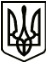 УкраїнаМЕНСЬКА  МІСЬКА   РАДАЧернігівська область(четверта сесія восьмого скликання )ПРОЄКТ  РІШЕННЯ__ ______ 2021 року	№ Розглянувши клопотання директора ТОВ «ДП ЗЕРНЯТКО» 
В.П. Розуменко щодо затвердження технічної документації із землеустрою по встановленню (відновленню) меж земельним ділянкам в натурі (на місцевості) загальною площею 10,8498 га для ведення товарного сільськогосподарського виробництва (проєктно-польові шляхи) на території Менського міської територіальної громади за межами смт Макошине, та передачу їх в оренду, керуючись ст.371 Земельного кодексу України, ЗУ «Про землеустрій», п. 34 ч. 1 ст. 26 Закону України «Про місцеве самоврядування в Україні» Менська міська рада ВИРІШИЛА:Затвердити технічну документацію із землеустрою щодо встановлення (відновлення) меж земельних ділянок сільськогосподарського призначення (проектно-польових шляхів) для ведення товарного сільськогосподарського виробництва, за межами смт Макошине, та передати в оренду ТОВ «ДП ЗЕРНЯТКО» строком на 7 років, загальною площею 10,8498 га:площею	0,1640 га		кадастровий № 7423055700:05:000:1046площею	0,6877 га		кадастровий № 7423055700:05:000:1045площею	0,9648 га		кадастровий № 7423055700:05:000:1044площею	0,6615 га		кадастровий № 7423055700:05:000:1043площею	0,7597 га		кадастровий № 7423055700:05:000:1042площею	0,7748 га		кадастровий № 7423055700:05:000:1041площею	0,8902 га		кадастровий № 7423055700:05:000:1040площею	1,5355 га		кадастровий № 7423055700:05:000:1039площею	0,2909 га		кадастровий № 7423055700:05:000:1038площею	1,1442 га		кадастровий № 7423055700:05:000:1037площею	1,0892 га		кадастровий № 7423055700:05:000:1036площею	0,7274 га		кадастровий № 7423055700:05:000:1035площею	0,7600 га		кадастровий № 7423055700:05:000:1034площею	0,3999 га		кадастровий № 7423055700:05:000:1033Установити орендну плату за наведені в п.1 цього рішення земельні ділянки, в розмірі 8% від нормативної грошової оцінки в рік, яка повинна сплачуватись в строки передбачені чинним законодавством.Контроль за виконанням рішення покласти на заступника міського голови з питань діяльності виконкому Менської міської ради В.І. Гнипа та на постійну комісію з питань містобудування, будівництва, земельних відносин та охорони природи.Міський голова	Г.А. ПримаковПро затвердження технічної  документації із землеустрою по встановленню меж земельних ділянок (польові шляхи) ТОВ «ДП ЗЕРНЯТКО» на території Менської міської ТГ за межами смт Макошине